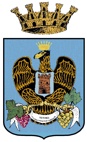 COMUNE DI VITTORIAC.U.C.CENTRALE UNICA DI COMMITTENZASEZIONE DI VITTORIAVia C. delle Alpi n. 432-Vittoria Tel. 0932/514926 – email: dirigente.cuc@comunevittoria.gov.itdirigente.cuc@pec.comunevittoria.gov.itProt. n. …………/C.U.C.                                                           del …………….Prot. Gen……..Spett. le Ditta e/o Soc. Cooperativa_______________________________________________________________________________________OGGETTO:  Procedura negoziata informale ai sensi dell’art. 36 comma 2 lett.a) del D.Lgs. n. 50/2016 e s.m.i e del Regolamento per l’affidamento in economia di lavori servizi e forniture approvato dal C.C. n.71/2018, con offerta economicamente più vantaggiosa per affidamento del  progetto per “Centro diurno per disabili”-  Piano di Zona Distretto D43. Legge  328/2000 Triennio 2013/2014/2015 -  2^ annualità. CIG:Z212292540Il Servizio rientra fra quelli di cui all’Allegato IX del D.Lgs 50/2016 e s.m.i (Servizi sanitari, servizi sociali e servizi connessi).LETTERA D’INVITOPossono partecipare alla gara di: “Centro diurno per disabili”-  Piano di Zona Distretto D43. Legge  328/2000 Triennio 2013/2015 -  2^ annualità Le Ditte e/o Cooperative invitate;Eventuali Ditte e/o Cooperative non invitate, purché iscritte all’albo comunale e in possesso dei requisiti richiesti.Codesta spett.le Ditta e/o Cooperativa è invitata alla Procedura negoziata per l’appalto del servizio di cui all’oggetto, giusta determina del Dirigente della Direzione C.U.C. Centrale Unica di Committenza “Sezione di Vittoria” n°1401 del28/06/2018,  nel rispetto delle disposizioni riportate nella seguente:1. AMMINISTRAZIONE APPALTANTE1.1) Comune Vittoria, con sede in  Via Bixio, 34 – 97019 Vittoria  (RG)  tel. 0932/514111- indirizzo internet: www.comunevittoria.gov.it;Responsabile del procedimento: Dott. Giuseppe Sulsenti.1.2) Indirizzo per ulteriori informazioni: C.U.C. Centrale Unica di Committenza “Sezione di Vittoria” Via Cacciatori delle Alpi, 432 – Vittoria – Tel. 0932/514926-. 1.3) I plichi di partecipazione  vanno inviate a: Comune di Vittoria,  Via Bixio, 34  - 97019- Vittoria, non sono accettate istanze inoltrate via pec. 2. TIPOLOGIA DELL’APPALTO, OGGETTO, LUOGO DI ESECUZIONE, DURATA,  COSTO2.1) Tipo di appalto: Il Servizio rientra fra quelli di cui all’Allegato  IX del D.Lgs. 50/2016 e s.m.i  (Servizi sanitari, servizi sociali e servizi connessi). 2.2) Oggetto dell’appalto: Affidamento del progetto  “Centro diurno per disabili”-   Piano di Zona Distretto D43. Legge  328/2000 Triennio 2013/2015 -  2^ annualità.2.3) Divisione in lotti: La gara è in unico lotto.2.4) Luogo di svolgimento del servizio: Territorio del Comune di Vittoria – presso la sede dell’ Ente  aggiudicatario,  cosi come meglio specificato all’art. 5 del Capitolato Speciale Descrittivo e Prestazionale.2.5) Durata dell'appalto: il servizio avrà la durata di mesi 10 (dieci) a decorrere dalla data della stipula del contratto o del verbale di avvio al servizio, si avverte che il servizio potrà essere avviato in via d’urgenza anche nelle more di stipula del contratto.Che i destinatari, in numero di 30 (trenta),   sono  disabili fisici ed intellettivo/relazionali inseriti presso un Centro diurno  al fine di consentire all’ospite di relazionarsi ed impadronirsi del proprio territorio sociale tramite attività di integrazione, e socializzazione. E’ prevista è prevista la possibilità di  ripetizione di servizi analoghi per ulteriori mesi dieci   allo stesso operatore economico ed agli stessi patti e condizioni per cui sarà  facoltà di questa S.A di attivare una procedura negoziata senza bando, ai sensi dell'art. 63 co.5 del D.Lgs. n.50/2016 er s.m.i , quale facoltà per l’Ente ed obbligo per l’aggiudicataria.2.6) Importo complessivo: € 18.332,00 compresa IVA di cui € 17.485,65 per il progetto a base d’asta oltre IVA se dovuta.Le ditte partecipanti dovranno formulare la migliore offerta per il progetto: “Centro diurno  per disabili”-  Piano di Zona Distretto D43. Legge  328/2000 Triennio 2013/2015 -  2^ annualità, secondo le modalità descritte nell’allegato Capitolato Speciale Descrittivo e Prestazionale.Fatti salvi i contratti collettivi di lavoro, il ribasso d’asta dovrà attenere agli utili e/o agli oneri di gestione risultanti da apposito prospetto analitico che le ditte dovranno presentare allegato all’offerta economica.3. FINANZIAMENTOL’appalto è finanziato con fondi della L. 328/2000 con le modalità di pagamento sono indicate all’art. 9 del Capitolato Speciale Descrittivo e Prestazionale allegato alla presente.4. DOCUMENTAZIONE DI GARAIl disciplinare di gara (nel quale sono contenute le norme integrative della presente lettera di invito in ordine alle modalità di partecipazione alla gara, alle modalità di compilazione e presentazione dell'offerta, ai documenti e alle dichiarazioni da presentare ed alla procedure di aggiudicazione dell'appalto), nonché lo schema di contratto,  trasmessi in uno con la presente sono visionabili presso la direzione C.U.C. Centrale Unica di Committenza “Sezione di Vittoria”, via Cacciatori Delle Alpi, 432 nei giorni ed ore di ufficio e sul sito internet del Comune. http://www.comunevittoria.gov.it5. PRESENTAZIONE DELLE OFFERTE5.1) A pena di esclusione, le offerte debbono essere presentate, entro le ore 12,00 del giorno 27/08/2018 secondo le modalità indicate presente lettera di invito, possono essere inoltrate  a mezzo raccomandata del servizio postale, ovvero mediante agenzia di recapito autorizzata; è altresì facoltà dei concorrenti la consegna a mano dei plichi, nelle ore di ufficio,  all’ufficio protocollo del Comune di Vittoria  sito in Via Bari n. 83 che ne rilascerà apposita ricevuta.  Il recapito tempestivo del plico rimane ad esclusivo rischio del mittente, restando esclusa ogni responsabilità della stazione appaltante per mancato o tardivo recapito del plico stesso o per eventuali disguidi postali comunque imputabili a fatto di terzi, caso fortuito o forza maggiore.  Al fine del rispetto del termine perentorio fa fede la data di arrivo al competente ufficio del Comune e non la data di consegna all’ufficio postale o all’agenzia di recapito. All’uopo si precisa che oltre il termine indicato non sarà ritenuta valida alcuna istanza, anche se sostitutiva o aggiuntiva di altra precedente.La mancata osservanza degli obblighi dettati dal presente comma comporterà l'automatica esclusione dalla procedura. I plichi pena l’esclusione, devono essere idoneamente sigillati, controfirmati sui lembi di chiusura.5.2) Indirizzo cui inviare i plichi: Comune di Vittoria, Via Bixio, 34 -  97019  Vittoria. Si precisa che sul plico deve essere apposta la seguente dicitura: “Contiene documenti ed offerta per l’affidamento del servizio: “Centro diurno  per disabili ”-  Piano di Zona Distretto D43. Legge  328/2000 Triennio 2013/2015 -  2^ annualità..Termine di scadenza: ore 12,00 del giorno  27/08/2018   5.3.) Modalità: secondo quanto espressamente previsto nel Disciplinare di gara di cui al    punto 4. della presente lettera di invito.6. LUOGO E DATA DI CELEBRAZIONE DELLA GARA6.1. Comune di Vittoria, Direzione C.U.C. Centrale Unica di Committenza “Sezione di Vittoria”, Via Cacciatori delle Alpi, 432.6.2. Apertura offerte: ore 10,00 del 29/08/2018 7. SOGGETTI AMMESSI ALL’APERTURA DELLE OFFERTEI legali rappresentanti dei concorrenti ovvero soggetti, muniti di specifica delega loro conferita dai suddetti legali rappresentanti.8. REQUISITI PER L’AMMISSIONE ALLA GARACodesta spett.le Ditta e/o Soc. Cooperativa per l’appalto del servizio di cui all’oggetto deve essere in possesso dei seguenti requisiti:8.1) essere in regola con la norma disciplinata dal D.Lgs n. 39/2014;8.2) iscrizione alla C.C.I.A.A.  (con annotazione fallimentare ed antimafia)  per l’attività coincidente con quella del presente appalto; per le Cooperative sociali, di essere in possesso dell’ Iscrizione all’Albo Regionale di cui all’Art. 26 della L.R. 22/86 sez. “INABILI”;8.3) inesistenza di cause che determinano l’incapacità a contrarre con la Pubblica Amministrazione (art. 80 del D.lgs n. 50/16 ed s.m.i  allegato alla presente);8.4) di essere in possesso di attestato di idoneità professionale ai sensi  del D.M. n. 448/1991;8.5) di essere in regola con gli adempimenti previsti dal D.Lgs. n.81/08 e ss.mm.ii. in merito al piano di sicurezza e coordinamento;8.6) di essere in  possesso  di idonea capacità economica finanziaria attestabile per mezzo di referenze rilasciate da almeno un istituto bancario; 8.7) dichiarazione  di aver svolto servizi analoghi nel triennio antecedente  (anno 2015/2016/2017), per importi che cumulativamente ammontano almeno ad €17.485,65 oltre IVA; 8.8) di avere un numero di operatori,  adeguato allo svolgimento del servizio oggetto dell’appalto, con adeguata formazione, qualificazione ed esperienza professionale;8.9) rispettare i contratti collettivi nazionali per gli operatori impiegati, ed essere in regola con gli obblighi previdenziali;8.10) di possedere specifica esperienza nel settore oggetto della gara;8.11) dì non trovarsi, con altri concorrenti alla gara, in situazioni di controllo  o collegamenti di cui all’art. 2359 del codice civile. Nell’indicazione dei requisiti sopraindicati, può essere adoperata la dichiarazione resa ai sensi del D.P.R. 445/2000, dal legale rappresentante del soggetto partecipante successivamente all’aggiudicazione, il soggetto affidatario sarà chiamato a documentare quanto dichiarato.8.A SOGGETTI AMMESSI ALLA GARAgli organismi della cooperazione di cui agli artt. 2511 a 2545 c.c.; le cooperative sociali regolarmente iscritte all’Albo Regionale, di cui all’art.26 della L.R. 22/86;le imprese sociali regolarmente iscritte nell’apposita  sezione del Registro delle Imprese;le associazioni regolarmente iscritte all’Albo Regionale, di cui all’art.26 della L.R. 22/86;le associazioni di volontariato regolarmente iscritte nel registro generale delle associazioni di volontariato;è ammessa la partecipazione mediante Imprese Temporanee Associate (ATI) secondo le vigenti disposizioni di legge in materia; di essere in possesso di idonea  capacità tecnico professionale  dimostrabile con: elenco  degli operatori adeguati allo svolgimento del servizio oggetto dell’appalto con adeguata formazione, qualificazione ed esperienza,  che la ditta/cooperativa disporrà per la gestione del servizio; dichiarazione di aver svolto servizi analoghi nel triennio antecedente  (anno 2015/2016/2017), per importi che cumulativamente ammontano almeno ad €17.485,65 oltre IVA,  con buon esito attestato dal Committente.  (solo per le cooperative sociali e loro consorzi) “Attestazione di revisione” ovvero “certificazione di revisione”, ai sensi della circolare n. 4 del 27/05/2003 “modalità di attuazione degli artt. 5,6 e 11 del D.Lgs 220/2002, in tema di vigilanza sugli Enti cooperativi” dell’Ass.to Reg.le alla Cooperazione – servizio vigilanza cooperative, valido per l’anno in corso. 9. GARANZIA PROVVISORIAI concorrenti, ai sensi dell’art. 93 del D.Lgs. n. 50/2016 e s.m.i. , dovranno produrre-pena l’esclusione - un deposito cauzionale provvisorio fino alla concorrenza di € 349,713 pari al  2% dell’importo posto a b.a. Il deposito cauzionale provvisorio deve costituirsi secondo la normativa vigente, pena l’esclusione.10. TERMINE DI VALIDITÀ DELL'OFFERTA180 giorni dalla data di scadenza del termine di presentazione dell’offerta.11. PROCEDURA11.1.) Tipo di procedura: Procedura negoziata ai sensi dell’art. 36 comma 2 lett.a) del D.Lgs. n. 50/16 e s.m.i.11.2.) Criteri di aggiudicazione: L'aggiudicazione sarà effettuata in favore dell’offerta economicamente più vantaggiosa, ai sensi dell’art. 95 comma 3 lett.a) del D.Lgs n. 50/2016 e s.m.i  mediante l’applicazione dei criteri di valutazione  riportati  nell’allegato disciplinare di gara.12. Modalità di apertura delle offerte:Come precisato nel disciplinare di gara.13. ALTRE INFORMAZIONINon sono ammessi a partecipare alla gara soggetti privi dei requisiti generale di cui alI’art. 80 del D.Lgs. n. 50/2016 e s.m.i . I casi di esclusione previsti dall’art. 80 del D.Lgs. n. 50/2016 e s.m.i., non si applicano alle aziende o società sottoposte a sequestro o confisca ai sensi dell’art. 12 sexies del Decreto Legge 08 Giugno 1992, n.306 convertito con modificazioni dalla Legge 7 Agosto 1992, n. 356 o degli art. 20 e 24 del D.Lgs. 6 settembre 2011 n. 159 ed affidate ad un custode o amministratore giudiziario o finanziario, limitatamente a quelle riferite al periodo precedente al predetto affidamento, non in regola con le disposizioni di cui alla Legge n. 68/99; che versino in uno dei divieti di cui all’art. 45 comma 7, del D. Lgs 50/2016 e s.m.i;Si procederà alla determinazione della soglia di presunta anomalia in analogia dell’art. 97, comma 3, del D.Lgs n. 50/2016 e s.m.i; L’offerta economica dovrà essere espressa in percentuale di ribasso con un massimo di quattro cifre decimali, non si terrà conto dell’eventuale cifra decimale oltre la quarta. L’offerta deve essere, a pena di esclusione, debitamente sottoscritta dal rappresentante legale della Ditta e/o Cooperativa. La Ditta e/o Cooperativa deve indicare, il prezzo offerto al netto dell’IVA per il servizio in oggetto di gara, che è disponibile a praticare, dettagliando poi i singoli elementi costitutivi dell’offerta espressi in percentuale, che costituiscono il predetto prezzo, tenendo conto degli oneri per la sicurezza sui luoghi di lavoro e dei contratti collettivi di lavoro. Le offerte devono recare le giustificazioni relative alle voci di costo che concorrono a formare l’importo complessivo posto a base di gara.Il prezzo offerto sulla base di gara deve essere indicato in cifre e riprodotto in lettere. In caso di discordanza fra l’offerta indicata in cifre e quella indicata in lettere, è ritenuta valida quella più vantaggiosa per l’Amministrazione. Non sono ammesse offerte in aumento o parziali. Non sono ammesse offerte condizionate od espresse in modo indeterminato o con riferimento ad offerta relativa ad altro appalto;Nell’offerta l’impresa deve inoltre precisare:Che l’offerta tiene conto del costo del lavoro, degli obblighi connessi alle disposizioni in materia di sicurezza e protezione dei lavoratori nonché delle condizioni di lavoro;di avere giudicato i prezzi medesimi remunerativi e tali da consentire la formulazione dell’offerta economica nei termini specificati.Nel caso di raggruppamenti non ancora costituiti l'offerta deve essere sottoscritta, a pena di esclusione, dai rappresentanti legali di tutti gli operatori economici impegnati nel raggruppamento.Nell’offerta devono essere indicati i costi interni della sicurezza ai sensi dell’art.95 co. 10 del D.Lgs n. 50/2016 ed s.m.i.;Si procederà all’aggiudicazione anche in presenza di una sola offerta valida purché riconosciuta idonea. In tal caso la commissione di gara non assegnerà punteggi ma esprimerà soltanto un giudizio di idoneità e congruità dell’unica offerta valida.Non avranno efficacia eventuali dichiarazioni di ritiro delle offerte già presentate, né sono efficaci le offerte di uno stesso concorrente successive a quelle già presentate. Gli offerenti hanno facoltà di svincolarsi dalla loro offerta trascorsi 180 giorni dalla data di svolgimento della gara;Il Dirigente responsabile della procedura di appalto si riserva la facoltà di disporre, in autotutela, ove ne ricorra la necessità e con provvedimento motivato, la riapertura della gara già conclusa e l'eventuale ripetizione delle sue operazioni essendo l’aggiudicazione  provvisoria;L’Amministrazione si riserva la facoltà di non procedere all’aggiudicazione in presenza di nessuna offerta conveniente o idonea in relazione all’appalto; In sede di verifica e di valutazione delle dichiarazioni rese, nel caso in cui emergano difformità o situazioni impeditive alla stipula del contratto, la ditta sarà dichiarata decaduta e si procederà all’affidamento al concorrente che segue nella graduatoria;L’aggiudicazione è impegnativa per l’aggiudicatario ma non per l’Amministrazione fino a quando non saranno perfezionati gli atti in conformità delle vigenti disposizioni;Ai sensi dell’art. 2 - 2 comma - L.R. 20.11.2008,n.15, modificato con l’art.28 della L.R. 14.5.2009, n. 6 si procederà alla risoluzione del contratto, nell’ipotesi in cui il legale rappresentante o uno dei dirigenti dell’aggiudicatario siano rinviati a giudizio per favoreggiamento nell’ambito di procedimenti relativi a reati di criminalità organizzata;Non sono ammessi a partecipare alla gara soggetti che, al momento di presentazione dell’offerta, non dimostrino, con le modalità previste dal disciplinare di gara, la regolarità contributiva nei confronti degli Enti previdenziali ed assicurativi;La stazione appaltante si riserva la facoltà di applicare le disposizioni di cui all’articolo 110 del D.Lgs. 50/2016 s.m.i.;In caso di controversie è esclusa la competenza arbitrale. Per qualunque controversia derivante dal contratto sarà competente il Foro di Ragusa (Art. .P.C.);Saranno esclusi i concorrenti per i quali sarà accertato che le relative offerte sono imputabili ad un unico centro decisionale, sulla base di elementi univoci, salvo che il concorrente dimostri che il rapporto di controllo o di collegamento non ha influito sul rispettivo comportamento nell’ambito della gara, secondo quanto sentenziato dalla Corte di Giustizia delle C.E., sezione IV, 19 maggio 2009 C-538/07 e normato con D.L. 25 settembre 2009 n. 135 art. 3;Tutte le dichiarazioni sostitutive devono essere accompagnate da fotocopia di documento di riconoscimento in corso di validità;Le prescrizioni contenute nella presente lettera di invito integrano quelle contenute nel disciplinare di servizio.14. SOCCORSO ISTRUTTORIOSi avvertono i concorrenti che ai sensi dell’art.83 comma 9 del “Codice” Le carenze di qualsiasi elemento formale della domanda possono essere sanate attraverso la procedura di soccorso istruttorio di cui al suddetto comma. La stazione appaltante assegna al concorrente un termine, non superiore a 5 (cinque) giorni, perché siano rese, integrate o regolarizzate le dichiarazioni richieste. Decorso il termine di regolarizzazione, il concorrente è escluso dalla gara. Costituiscono irregolarità essenziali non sanabili le carenze della documentazione che non consentono l'individuazione del contenuto o del soggetto responsabile della stessa.L’Istruttore Amministrativo                                                       IL DIRIGENTE  CUCF.to  Sig.ra G. Longobardo 		                                   F.to  Ing. Angelo Piccione IL RUP F.to  Dott. Giuseppe Sulsenti